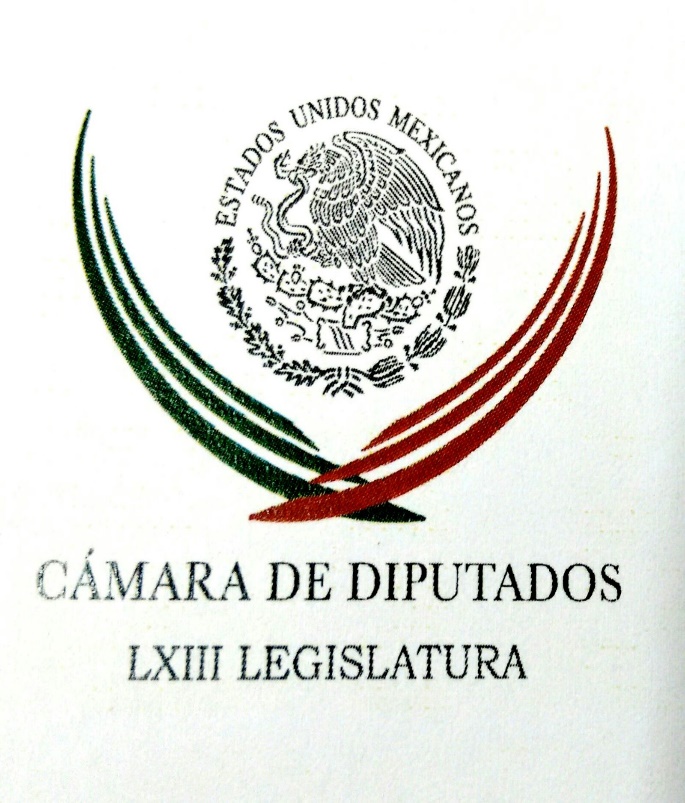 Carpeta InformativaPrimer CorteResumen: PGR confirmó ante senadores que había civiles armados en Nochixtlán: Mariana Gómez del CampoPróxima semana se harán reembolsos a afectados Nochixtlán: CampaEsa vida donde no gasta no la tiene ni Obama: Partidos a ObradorDe ganar la Presidencia no meteré a la cárcel a Peña: López ObradorDenuncian a 'El Cuau' por depositar dinero del erario a su familia12 de agosto de 2016INFORMACIÓN GENERALTEMA(S): Información General FECHA: 12/08/16HORA: 00:00NOTICIERO: Enfoque NoticiasEMISIÓN: Primer CorteESTACIÓN: Online GRUPO: NRM Comunicaciones0PGR confirmó ante senadores que había civiles armados en Nochixtlán: Mariana Gómez del CampoEn entrevista con ENFOQUE NOTICIAS, la senadora Mariana Gómez del Campo dijo que la reunión que sostuvo ayer la comisión encargada del caso Nochixtlán, con la procuradora de la república, Arely Gómez, era muy importante, pues en este encuentro hubo avances importantes.Puntualizó que se han realizado 249 entrevistas a mandos policiales, así como a funcionarios que ejecutaron este operativo, sin embargo, la comisión sigue sin saber de quién fue la idea de realizar esta acción en un domingo, día en el que muchos civiles acuden a la zona.Compartió que se están realizando estudios periciales a las armas de los elementos de la policía estatal, así como de la Gendarmería, algo que resaltó porque todas las armas fueron concentradas para tener certeza sobre quien disparó.En este sentido, señaló que la Procuraduría confirmó que había civiles que portaban armas de fuego, algo que preocupa a los senadores, pues el hecho de que los ciudadanos no hayan presentado denuncia hasta el momento, hará complicado tener una pronta respuesta por parte de la PGR.Por otro lado, comentó que la política en materia ambiental en la Ciudad de México es de corto plazo, y pareciera que todo lo que impulsa el gobierno de la capital es el uso de los automóviles, así como sigue devorando las áreas verdes. ys/m.TEMA(S): Información General FECHA: 12/08/16HORA: 00:00NOTICIERO: Grupo FórmulaEMISIÓN: Primer CorteESTACIÓN: OnlineGRUPO: Fórmula0Próxima semana se harán reembolsos a afectados Nochixtlán: CampaRoberto Campa, subsecretario de Derechos Humanos de la Secretaría de Gobernación, afirmó que la próxima semana se harán los reembolsos a los afectados de Nochixtlán. En entrevista con Ciro Gómez Leyva, detalló que los reembolsos serán por poco más de 4 millones de pesos.El día de hoy tenían programada una visita a Nochixtlán para pagar lo que han gastado los familiares de las víctimas en medicamentos y doctores y también a quienes murieron en todo lo que fue el cortejo fúnebre, pero se canceló porque "se está trabajando con la CEAV (Comisión Ejecutiva de Atención a Víctimas), yo tendré reunión con el pleno de la CEAV a las 10 de la mañana para encontrar la fórmula prevista en la ley para poder realizar estos reembolsos". ys/m.TEMA(S): Información General FECHA: 12/08/16HORA: 07:24NOTICIERO: ExcélsiorEMISIÓN: Primer CorteESTACIÓN: OnlineGRUPO: Imagen0Esa vida donde no gasta no la tiene ni Obama: Partidos a ObradorLíderes y legisladores del PRI, PAN y PRD criticaron la declaración de bienes de Andrés Manuel López Obrador, dada a conocer el pasado miércoles.Enrique Ochoa Reza, dirigente nacional del PRI, consideró que es imposible que un mexicano “de a pie” le crea a López Obrador cuando asegura que no percibe ingresos en algún banco, no tiene cuenta de ahorros o utiliza tarjetas de débito.¿Cómo contrata López Obrador su celular? ¿Cómo paga la luz o el agua? ¿Cómo paga sus gastos diarios? ¿Cómo los ha pagado durante 20 años? ¿Quién le paga sus boletos de avión cuando va a los Estados Unidos? ¿De qué vive y cómo se financia?”, cuestionó.Opinó que la declaración 3de3 presentada por el líder de Morena es una farsa, tildó al líder partidario de mentiroso y lo acusó de no creer en la transparencia.Esa vida donde no gasta, no gana, no renta y no es dueño de nada, no la tiene ni Obama”, aseveró.Por separado, el presidente nacional del PAN, Ricardo Anaya Cortés, expresó que, con su 3de3, López Obrador demuestra su falta de compromiso con la transparencia y la rendición de cuentas.Cuando fue jefe de Gobierno del Distrito Federal vetó en varias ocasiones la legislación sobre transparencia que aprobó la ALDF, que en aquel entonces tenía mayoría opositora”, recordó Ricardo Anaya en un comunicado de prensa. Subrayó que la declaración del tabasqueño “es una auténtica burla a la ciudadanía”.En tanto, Jesús Zambrano, diputado del PRD y presidente de la Cámara de Diputados, dijo que la declaración deja mucho que desear, y la comparó con la del gobernador de Veracruz, Javier Duarte.Declaró sólo una partecita... eso no es 3de3, es uno o, cuando mucho, dos de tres”, agregó. ys/m.TEMA(S): Información GeneralFECHA: 12/08/2016HORA: 8:00NOTICIERO: Fórmula OnlineEMISIÓN: Primer CorteESTACION: InternetGRUPO: Fórmula0De ganar la Presidencia no meteré a la cárcel a Peña: López Obrador"Si gano la Presidencia de la República en el 2018 no meteré a la cárcel a Enrique Peña Nieto", aseguró Andrés Manuel López Obrador, líder del Movimiento Regeneración Nacional (Morena) y aspirante a la primera magistratura del país. Al participar en el programa denominado Era Familiar Princess 2016, organizado por el Grupo Mundo Imperial en Acapulco, el político tabasqueño habló de siete decisiones de las que muy pronto dirá el cómo de su aplicación. López Obrador mencionó en esa misma conferencia que se ha vuelto un deporte "ningunear" al presidente Enrique Peña Nieto pero aclaró que "se omite la responsabilidad de sus patrocinadores como los expresidentes Calos Salinas, Vicente Fox y Felipe Calderón. /psg/m.TEMA(S): Información General FECHA: 12/08/16HORA: 00:00NOTICIERO: MVS NoticiasEMISIÓN: Primer CorteESTACIÓN: Online GRUPO: MVS0'El Bronco' pide a jueces 'ser estrictos' en caso del ex gobernador Rodrigo MedinaEl gobernador de Nuevo León, Jaime Rodríguez, pidió este jueves a los jueces ser estrictos en el caso del ex mandatario local, Rodrigo Medina, pues afirmó que los ciudadanos están hartos de corrupción e impunidad de funcionarios públicos.El caso Medina, sostuvo, es una oportunidad histórica para la aplicación de la justicia en México."Por primera vez en la historia de este país, vamos a ver si realmente queremos aplicar o no la justicia. Los jueces tienen que ser estrictos en la aplicación de la ley. México está harto de tanta impunidad y de tanta corrupción", expresó tras el abanderamiento del equipo infantil de beisbol Gallos de San Nicolás, que disputará el mundial en Williamsport.Al aludir al fallo del Juez de Control, Jaime Garza Castañeda, quien el martes pasado sólo vinculó a Medina a proceso por uno de los tres delitos que le imputa la Subprocuraduría Anticorrupción, "El Bronco" pidió a la gente tener paciencia. El caso de Medina, dijo el gobernador, es uno de los 115 más que serán presentados ante el Poder Judicial."Le digo a los ciudadanos: este es un primer caso de más de 115", mencionó.En tanto, el Consejo Cívico exigió al Poder Judicial que no le "tiemble la mano" a la hora de impartir justicia.Mediante un comunicado, el organismo ciudadano criticó la diferencia de criterios del Juez Jaime Garza Castañeda, quien vinculó a proceso a Rodrigo Medina por un delito, y el del Juez Pedro Cisneros, que vinculó al ex Tesorero, Rodolfo Gómez, por tres."Vemos cuestionables las diferencias de criterio entre las resoluciones de los jueces Jaime Garza Castañeda y Pedro Cisneros, cuando las acusaciones eran similares y las averiguaciones fueron integradas por la misma Fiscalía", señala."Llamamos a los jueces a que no les tiemble la mano en la emisión de ésta y otras resoluciones".También exigió al Poder Judicial trabajar en la armonización de criterios, así como a la Fiscalía le pidió apelar la resolución del juez Garza y armar mejor los casos.Con información de Reforma. ys/m.TEMA(S): Información GeneralFECHA: 12/08/2016HORA: 7:20NOTICIERO: MVS Noticias OnlineEMISIÓN: Primer CorteESTACION: InternetGRUPO: MVS Noticias 0Trasladan a Rubén Núñez y Francisco Villalobos al penal de 'Santa María Ixcotel' en OaxacaAnoche, Rubén Núñez, secretario general de la sección 22 de la Coordinadora Nacional de Trabajadores de la Educación (CNTE) de Oaxaca, fue trasladado, junto con el secretario de esa organización, Francisco Villalobos, al penal de Santa María Ixcotel, ubicado en la capital oaxaqueña.Después de varias semanas de trámites y a casi dos meses de su aprehensión, la defensa de los líderes del magisterio disidente oaxaqueño reportó que fueron entregados los oficios de traslado, y anoche mismo se formalizó el cambio del Centro de Readaptación Social de Miahuatlán de Porfirio Díaz al de Ixoctel.En redes sociales, la Sección 22 de Oaxaca confirmó al borde de la medianoche del traslado de sus dirigentes de la cárcel federal al penal estatal de Santa María Ixcotel, municipio de Santa Lucía del Camino.Hugo Paz Serafín, abogado de Núñez y Villalobos, había exigido el traslado por razones humanitarias y como requisito indispensable para que ambos dirigentes continúen su proceso en libertad.La defensa obtuvo un amparo para Núñez y Villalobos ante las acusaciones de lavado de dinero, pero permanecen detenidos por delitos del fuero común.El traslado de las últimas horas eventualmente permitiría que los acusados enfrenten su proceso en libertad bajo fianza, siempre y cuando garanticen la posibilidad de reparar el daño.Núñez, fue detenido la madrugada del pasado 11 de junio en la Ciudad de México, en cumplimiento de una orden de aprehensión, esto desató una serie de bloqueos en carreteras de Oaxaca. /psg/m. TEMA(S): Información GeneralFECHA: 12/08/2016HORA: 7:52NOTICIERO: Excélsior OnlineEMISIÓN: Primer CorteESTACION: InternetGRUPO: Excélsior0Denuncian a 'El Cuau' por depositar dinero del erario a su familiaUn ex empleado del ayuntamiento de Cuernavaca presentó el pasado 8 de agosto una denuncia ante la Fiscalía Estatal de Morelos contra el alcalde de Cuernavaca, Cuauhtémoc Blanco Bravo, y el tesorero municipal, Alejandro Villarreal Gasca, por obligarlo a depositar 160 mil pesos mensuales, para 8 personas, entre las que se encuentra la mamá del ex futbolista.La denuncia fue presentada por Harold Zavaleta Batalla, ex director General de Comercios, Industria y Servicios del ayuntamiento de Cuernavaca, y quedó asentada en la carpeta de investigación número SJ01/3799/3799/2016.En la demanda se incluye una lista de los números de cuenta de las instituciones bancarias, las cuales fueron borradas en las fotos filtradas a los medios de comunicación para proteger los datos personales de los familiares de Cuauhtémoc Blanco.Las personas beneficiadas con estos depósitos son: Leonardo Silva Viciconte, José Antonio Bravo Molina, Ricardo Bravo Molina, Ulises Bravo Molina, Mauricio Silva Bravo, Leonardo Carlos Silva Bravo, Hortensia Bravo Molina y Ángel Bravo Blanco.Según la versión del ex empleado del ayuntamiento, los depósitos se hicieron en efectivo con recursos recaudados por el municipio, y bajo las instrucciones del mismo alcalde de Cuernavaca.En la narración de los hechos, el ex empleado del ayuntamiento afirma que “el día de la toma de  protesta, el tesorero (15 de enero del 2016), antes de  tomar protesta, me pidió hablar unos minutos a solas, donde no había gente, y me dijo que como yo era gente de confianza de Roberto Yáñez (ex secretario del ayuntamiento) quería encomendarme una tarea que le había encargado el alcalde”.“Yo le conteste que sí y me dio una lista de nombres de los familiares de Blanco Bravo con sus respetivos números de cuenta y me instruyó que a partir del lunes 18 de enero fuera a su oficina para que me diera el dinero y depositar en dichas cuentas”, agregó.Zavaleta Batalla dijo que presentó la denuncia luego de que la prensa local ventiló esta situación, “pensé que era mi obligación civil denunciar lo que sabía”, y también aclaró que nunca realizó los depósitos porque creyó que era un asunto grave. /psg/m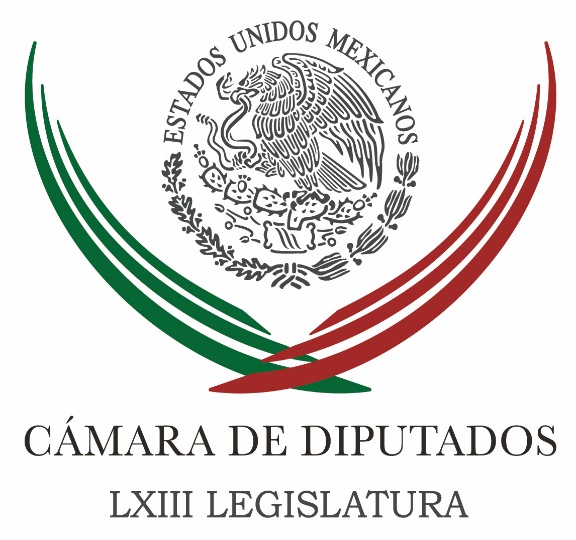 Carpeta InformativaSegundo CorteResumen: Jesús Zambrano: Modelo Educativo busca generar condiciones positivas en generalPGR apuesta al olvido en caso Nochixtlán, acusan en PRDDiputados preparan reuniones plenarias de cara al periodo ordinario que inicia en septiembreJorge Triana. El PAN tendrá su plenaria en Cuernavaca del 22 al 24 de agostoMéxico cuenta con una juventud que sueña, que es crítica, que no se conforma: Peña NietoEl diálogo es el camino para resolver los conflictos: Osorio ChongLíderes de la CNTE no salieron libres por acuerdo: PGRLo que presentó AMLO como 3de3 es una farsa: Enrique Ochoa RezaCae 'El Z-12' en San Pedro Garza García12 de agosto de 2016TEMA(S): Trabajo LegislativoFECHA: 12/08/2016HORA: 7:11NOTICIERO: Milenio NoticiasEMISIÓN: Segundo CorteESTACION: 120 CableGRUPO: Milenio0Jesús Zambrano: Modelo Educativo busca generar condiciones positivas en generalEn entrevista con Sergio Gómez, de Milenio Noticias, el presidente de la Cámara de Diputados, Jesús Zambrano, habló sobre la nueva propuesta en el Modelo Educativo presentado el día de ayer en San Lázaro por el secretario de Educación Pública, Aurelio Nuño.“Se trata de una propuesta muy amplia que busca cubrir el conjunto de los grandes temas que preocupan al país en materia educativa y que, lo que busca justamente es generar condiciones para que tengamos, por una parte, docentes a la altura de las nuevas exigencias del desarrollo internacional, de lo que es la globalización, etcétera, desarrollo de las técnicas de la información y de la comunicación”, señaló.Además refirió que el objetivo principal es la formación de las niñas, niños adolescentes, jóvenes, para que estén lo mejor preparados para enfrentar los retos del país y logren la capacidad para resolver problemas, con un pensamiento crítico, con una actitud de compromiso pero también con la comunidad, la familia y el entorno en general. Indicó que se asumirá una actitud constructiva y que él mismo está diseñando un esquema, el cual va trabajar en las próximas semanas y a platicar con especialistas en la materia para recoger propuestas y asegurar todo aquello que enriquezca el planteamiento que está haciendo el secretario de Educación Pública. Aseguró que cada grupo parlamentario contará con la capacidad para que se le acerquen las voces que puedan enriquecer esta propuesta en todos los sentidos y no sólo de especialistas que no son maestros. /psg/m.TEMA(S): Trabajo Legislativo FECHA: 12/08/2016HORA: 12:59 hrsNOTICIERO: El Universal EMISIÓN: Segundo Corte ESTACIÓN: Online GRUPO: El Universal 0 PGR apuesta al olvido en caso Nochixtlán, acusan en PRDEl diputado federal del PRD, Omar Ortega Álvarez consideró que la Procuraduría General de la República (PGR) le apuesta al olvido en el caso Nochixtlán. Luego del encuentro entre legisladores y la procuradora Arely Gómez González en el Senado, Ortega Álvarez criticó que la reunión se haya hecho a puerta cerrada, como en otras ocasiones, y agregó que las autoridades no presentaron “avances significativos” en la educación. “Parece ser que en realidad, por miedo, no se quiso exhibir esa inexistencia de avances reales ante la opinión pública con el pretexto de la secrecía de las investigaciones ministeriales, pues no hubo ninguna aportación significativa de información”, indicó. El líder del PRD en el Estado de México destacó que lo que se “reveló” en la comparecencia de la titular de la PGR fue que policías federales se desplazaron de un lugar a otro por Nochixtlán sin explicación ni justificación válida, que iban armados y que sus armas fueron disparadas. A casi dos meses de lo sucedido, solo 250 uniformados de los cerca de mil 188 de diversas corporaciones que participaron ese día han declarado, “por lo que difícilmente lo harán en un mes, para cuando la procuradora y sus colaboradores prometieron conclusiones”, dijo el legislador. También será difícil, agregó, que se tengan los análisis periciales para entonces, si se considera que en 50 días sólo se ha identificado de qué arma salió una de las balas que mató a una de las víctimas. Ortega Álvarez recordó que la Comisión Especial del Congreso de la Unión para el caso Nochixtlán tiene hasta el 31 de agosto para entregar sus conclusiones. De no haber algún cambio del Legislativo al respecto, ya no existirá para cuando la PGR dé a conocer sus investigaciones. “Todo parece indicar que se apuesta a la dilación y al olvido”; sin embargo, advirtió que, como en otros casos, el resultado será más descrédito del Gobierno. rrg/mTEMA(S): Trabajo Legislativo FECHA: 12/08/16HORA: 00:00NOTICIERO: MVS NoticiasEMISIÓN: Segundo CorteESTACIÓN: Online GRUPO: MVS0Diputados preparan reuniones plenarias de cara al periodo ordinario que inicia en septiembreLas fracciones parlamentarias en la Cámara de Diputados se alistan para llevar a cabo sus respectivas reuniones plenarias de preparación para arrancar el siguiente periodo ordinario de sesiones en el Congreso de la Unión, el próximo 1 de septiembre.Las bancadas del Partido Revolucionario Institucional (PRI), del Partido Verde Ecologista (PVEM), del Partido de la Revolución Democrática (PRD), de Movimiento Ciudadano (MC) y del Partido Nueva Alianza (Panal) se reunirán en distintos puntos de la capital.Las bancadas que decidieron salir de la Ciudad de México para preparar su agenda parlamentaria, son las del Partido Acción Nacional (PAN), que estará en Juitepec, Morelos y la fracción del Movimiento de Regeneración Nacional (Morena) que este fin de semana estará en Veracruz, donde recibirán al líder de ese partido, Andrés Manuel López Obrador.El grupo parlamentario que aún afina detalles y no informa sobre la sede ni los días de su plenaria, es la del Partido Encuentro Social (PES).Los diputados del PRI programaron su plenaria para los días martes 30 y miércoles 31 de agosto, en la sede del hotel Camino Real, en la zona de Polanco.El coordinador parlamentario, César Camacho, detalló que al encuentro están invitados los titulares de las secretarías de Hacienda (SHCP), Luis Videgaray; de Gobernación (Segob), Miguel Osorio; de Desarrollo Social (Sedesol), José Antonio Meade; de Educación Pública (SEP), Aurelio Nuño, entre otros.Asimismo, dijo, participará el ex consejero presidente del anterior Instituto Federal Electoral (IFE), ahora Instituto Nacional Electoral (INE), José Woldenberg, quién planteará a los priistas un análisis sobre las condiciones que se encuentra el país y los retos políticos que esto implica. De igual modo, se contará con la presencia de un especialista, cuyo nombre no detalló, en asuntos internacionales, con el fin de abordar el tema de las elecciones de noviembre en los Estados Unidos.Subrayó que los temas centrales de su agenda parlamentaria serán los paquetes de iniciativas en materia de justicia y seguridad, así como la definición del presupuesto 2017. Los asuntos que no son prioritarios para el PRI, aclaró, son la iniciativa del Ejecutivo Federal en materia de matrimonios igualitarios y una eventual reforma en materia educativa.Aunque en años anteriores los diputados del PRI llevaban a cabo la plenaria en conjunto con los diputados del PVEM, al parecer en esta ocasión los legisladores coordinados por el diputado Jesús Sesma se reunirán por separado.En tanto, los diputados panistas anunciaron que se reunirán en Jiutepec, Morelos, los días lunes 22, martes 23 y miércoles 24 de agosto.En ese marco, se espera que el líder nacional del albiazul, Ricardo Anaya y el coordinador parlamentario, Marko Cortés, anuncien quién será el legislador designado para ocupar la presidencia de la Mesa Directiva de San Lázaro.Aunque los integrantes de esa fracción parlamentaria optaron por no hablar del tema, reconocieron que entre los aspirantes se encontraban el ex líder nacional del PAN, Gustavo Madero; el vicecoordinador Federico Döring; la vicecoordinadora Cecilia Romero; el vicepresidente de la Cámara, Javier Bolaños; y el presidente de la Comisión de Régimen, Reglamentos y Prácticas Parlamentarias, Jorge Triana.Manifestaron que su agenda legislativa se centrará en asuntos económicos, como la definición del presupuesto para 2017 y el impulso al plan de 24 puntos que incluyen reformas a la política fiscal vigente.Por su parte, los diputados perredistas realizarán la reunión plenaria en el Hotel Hilton, ubicado en la zona de la Alameda, en el Centro Histórico de la capital. Tendrán como invitados al ingeniero Cuauhtémoc Cárdenas, que en 2014 renunció a su militancia en ese partido, y se prevé que asistan gobernadores en funciones y electos impulsados por el Sol Azteca.En ese marco, el PRD definirá su agenda parlamentaria y tomará decisiones como un posible cambio en la coordinación parlamentaria; y tendrán que hacer ajustes por el cambio en la Mesa Directiva del recinto, que el diputado Jesús Zambrano debe dejar en manos de la bancada del PAN.Al respecto, Zambrano Grijalva indicó que la reunión debe servir para hacer un balance sobre los asuntos aprobados en el primer año de la LXIII Legislatura, así como definir las principales líneas de acción parlamentaria a impulsar a partir del 1 de septiembre.Los diputados del Movimiento Ciudadano (MC) indicaron que la plenaria se llevará a cabo de manera austera y por ello, desarrollará sus trabajos en sus oficinas del Palacio Legislativo de San Lázaro, lo que ocurrirá los días martes 30 y miércoles 31 de agosto.Adelantaron que entre las prioridades de su agenda parlamentaria, estará el tema de transparencia.Los diputados del Panal también decidieron realizar su reunión preparatoria con miras al siguiente periodo ordinario, en sus oficinas de la Cámara. ys/m.TEMA(S): Trabajo Legislativo FECHA: 12/08/16HORA: 08:50NOTICIERO: En los Tiempos de la RadioEMISIÓN: Segundo CorteESTACIÓN: 103.3 FMGRUPO: Radio Fórmula0Jorge Triana. El PAN tendrá su plenaria en Cuernavaca del 22 al 24 de agostoJuan Manuel de Anda (JMA), conductor: Me da mucho gusto recibir aquí, en el estudio, al licenciado Jorge Triana Tena. Él es diputado federal por el Partido Acción Nacional. Diputado, ¿cómo estás? Jorge Triana (JT), diputado federal por el PAN: ¿Qué tal, Juan Manuel? Buenos días, pues encantado de saludarte y encantado de estar aquí, con ustedes. JMA: Gracias, diputado. Bueno, pues son varios temas para platicar esta mañana. ¿Pero qué te aparece si comenzamos por la agenda legislativa que van a analizar, que van a diseñar, que van a discutir en esta plenaria del grupo parlamentario del 22 al 24 de agosto? JT: Sí, bueno, va a ser un periodo muy intenso y hay que articular una buen agenda legislativa. Vamos a tener nuestra plenaria en la ciudad de Cuernavaca, Morelos, 22, 23 y 24 de este mes, ya en una semana prácticamente, en diez días. Va a ser un periodo muy cargado, nos quedamos esperando dos minutas importantes del Senado, una que tiene que ver con el Mando Mixto Policial, donde hubo mucha polémica sobre el modelo que se iba a utilizar; y otra sobre el uso terapéutico y medicinal de la marihuana, del cannabis, ¿no? Que es otro tema que va a ser muy polémico y donde en el Senado no se han podido poner de acuerdo. El último día estuvimos esperando estas minutas y no llegaron, en nuestro último periodo extraordinario. Y bueno, pues también importante el paquete presupuestal. Vamos a tener que analizar, como cada año, por supuesto, el Presupuesto de Egresos, la Ley de Ingresos, con un componente adicional, la polémica que se ha desatado también por el famoso gasolinazo, el incremento de la gasolina, pues el tema presupuestario, tributario, que siempre es polémico. En fin, creo que va a ser un periodo muy complejo. Ya anunció el PRI que no es su prioridad, por ejemplo, la iniciativa del Presidente de la República sobre matrimonio igualitario, ¿no? Que creo que eso tensionaba mucho las cosas en la Cámara. Bueno, pues es lo que hay hasta el momento y creo que va a ser no solamente un periodo, sino de aquí a que termine la legislatura con una agenda política muy cargada y la legislativa también, aunque pareciera otra cosa. JMA: Diputado, en periodos pasados el Partido Acción Nacional había dicho que iban a hacer un cambio en la reforma fiscal, iban a hacer cambios fiscales; ¿están previendo esto? JT: Nosotros vamos a dar la batalla. Obviamente hay una mayoría en la Cámara de Diputados, el Partido Revolucionario Institucional y sus aliados hacen mayoría; nos mayoritearon el año pasado para poder hacer estos cambios. Nosotros hemos dicho una y otra vez que la idea es darle reversa a esta reforma fiscal, que nosotros le decimos tóxica, que tanto daño le ha hecho a la ciudadanía; una reforma que le carga la mano a los contribuyentes de siempre y una reforma fiscal que sigue dando privilegios para la evasión fiscal, sigue dando privilegios a los evasores, que incentiva la informalidad y que, por supuesto, tiene estancada a la economía de este país, así lo dicen los números. Tiene estancada a la economía, por ejemplo, de la zona fronteriza, donde hubo un... Se determinó con el régimen especial del cobro al IVA, entonces, bueno, pues eso genera muchísimos problemas, desempleo y se refleja en los números incluso ya macroeconómicos de este país. Vamos a entrar a fondo a este tema, por supuesto; entraremos a un proceso de negociación muy importante. JMA: Su reunión plenaria, nos comentaba que en Cuernavaca. ¿Invitados? JT: Sí, vamos a tener invitados, no se nos ha dado a conocer aún la agenda, pero usualmente tenemos invitados para hablarnos de temas de coyuntura, para poder construir nuestra agenda legislativa en el tema social, en el tema económico, en el tema de política interior, de seguridad pública, en fin. JMA: Hay un tema importante, diputado, que estaba muy sonado hace algunas semanas, el Código de Ética para la Cámara de Diputados, ¿en qué va este asunto? JT: Sí, bueno, ésa es una iniciativa que fue aprobada en el seno de la comisión que tengo oportunidad de presidir, que es la Comisión de Régimen, Reglamentos y Prácticas Parlamentarias. Es muy importante y qué bueno que lo tengas registrado, Juan Manuel. Mira, somos el único Poder de la Unión en este país que no cuenta con un sistema de controles internos, con normas básicas de convivencia. Increíble que suceda a estas alturas. Por ponerte un ejemplo, el Poder Ejecutivo cuenta con la Secretaría de la Función Pública, ¿no? Que se encarga de poner controles internos al Poder Ejecutivo en sus dependencias de gobierno. El Poder Judicial cuenta con el Consejo de la Judicatura Federal, que observa el actuar de jueces y magistrados y sus resoluciones, por supuesto. Y la Cámara de Diputados, en el Poder Legislativo solamente teníamos normas de carácter administrativo, nadie normaba la conducta de los diputados y eso se ve en los hechos: excesos de muchos diputados, el famoso "charoleo", el famoso moche... JMA: El moche. JT: El moche, la toma de tribuna, interrumpir las sesiones, el interrumpir el desarrollo de nuestro trabajo, el utilizar los espacios de la Cámara para cosas que no son de su naturaleza. Entonces ahora serán sancionables todas estas acciones porque tenemos un Código de Conducta, desdoblado también en un sistema de sanciones a cada una de ellas, ¿no? JMA: Toda esta lista que hizo, diputado, sobre los moches, los excesos de los legisladores han contribuido a un desencanto importante de la ciudadanía. De pronto la gente dice "Bueno, es que... ¿Pues para qué voy a votar? Si cuando andan en campaña los candidatos sí se acercan a nosotros, pero cuando llegan a la Cámara o cuando llegan a la gubernatura o cuando llegan a la presidencia municipal ni nos 'pelan' y además hacen de las suyas". JT: Sí, claro, esto abona, por supuesto, incentiva este divorcio que hay entre la clase política y los ciudadanos en general. Creo que el parlamento mexicano en general, los diputados en especial, cuentan con una imagen pésima. Hay una encuesta por ahí, que salió el año pasado, donde tenemos una calificación de 5.1 en una escala de diez y además bajamos cuatro décimas con respecto a la del año 2014. Va en picada la imagen del legislador mexicano y uno de los objetivos que tenemos en esta Legislatura es mejorar esta imagen. Tenemos la obligación de obsequiarle a los ciudadanos un Congreso con mejor trabajo parlamentario, con mejores resultados, pero también con mejores personas, que eso es muy importante. Justos pagan por pecadores porque la verdad es que los excesos han sido de algunos diputados y tenemos, porque yo soy diputado federal, la fama de que no se trabaja, que se duermen en la curul, que toman la tribuna, que están nada más haciendo grilla y pleito y no hay un trabajo adecuado. Y eso también es consecuencia de que no hay normas mínimas de convivencia, que ya vamos a tener. Este Código de Ética va a normar el trabajo y la conducta de los diputados dentro y fuera de la Cámara de Diputados. Nosotros llevamos nuestra investidura como legisladores a nuestros distritos, nuestros estados y también va a normar lo que sucede cuando somos ciudadanos de a pie, por así decirlo, chocar en estado de ebriedad y demás, ¿no? JMA: Diputado, tenemos que hacer una pausa porque estamos en automático, son tres minutos y continuamos con esta charla. Pausa. JMA: Y bueno, pues continuamos aquí, en el estudio, platicando con Jorge Triana, diputado federal por el Partido Acción Nacional. Diputado, pues este tema de la reforma educativa, también estas mesas de trabajo que se anunciaron hace algunas semanas, también es un tema pendiente, ¿no? JT: Sí, es muy posible que vayamos a abordar este tema en el siguiente periodo legislativo. Vaya, no hay nada oficial, pero ya son varias las voces, incluso de distintos partidos políticos, que se han pronunciado por abrir una mesa de diálogo con la Coordinadora, con el Sindicato en general, para poderle, digo yo, me atrevo a utilizar el término también de darle reversa, por lo menos parcial, o darle una revisión a esta reforma educativa, lo cual me parece muy lamentable porque quiere decir que no se está tejiendo fino desde la Secretaría de Gobernación. Ellos tendrían la obligación de tener el diálogo desde un principio, desde el momento en que se articuló esta reforma, para su debida ejecución en su momento, cuando entra en vigor. Se dejó crecer una bomba de tiempo. Yo vi al secretario de Educación muy envalentonado, diciendo que no se iba a mover ni una coma, ni un punto a esta reforma y ahora vemos cómo se plantea una modificación de fondo de manera importante a lo que se aprobó. El tiempo nos sigue dando la razón, creo que pusimos buenas reformas en malas manos. JMA: Diputado, bueno, pues otro de los temas importantes, su nombre suena, y fuerte, para quedarse pues con la presidencia de la Mesa Directiva de la Cámara de Diputados. ¿En qué va este proceso? Porque, bueno, se decía desde hace algún tiempo que Ricardo Anaya ya tenía elegido, que solamente era cuestión de días y, bueno, también se mencionaba que tendría que estar dando a conocer pues quién es el nuevo titular o quién va a presidir la Mesa Directiva antes de la plenaria del 22 de agosto. JT: Este segundo año le corresponde al Partido Acción Nacional presidir la Mesa Directiva de la Cámara de Diputados, esto es correcto; sin embargo no hay normatividad ni interna en el partido, ni tampoco de la propia Cámara, para establecer tiempos y algún mecanismo para poder elegir quién es; esto se convierte en una guerra de especulaciones. Han sonado varios nombres, ciertamente también el de un servidor, pero ésta es una decisión que va a tomar a título muy personal el presidente del partido, escuchando la opinión de nuestro coordinador. Creo que el grupo parlamentario tiene que constreñirse a la decisión que se tome, es un tema que rebasa a la Cámara de Diputados, es un tema de partido, es un año muy importante, donde se van a tratar todos los temas que comentamos hace un momento. Y además se va a tratar en un segundo periodo del año que correspondería algo muy importante, que son las reformas tanto a la Ley de Partidos como a la Ley Electoral para las reglas con las que se va a abordar ya la elección del año 2018. Entonces no es un asunto menor. Vamos a esperar a ver qué es lo que se define y, bueno, por supuesto que a mí me gustaría presidir la Mesa Directiva, es... Un legislador que te diga que no le interesa estaría mintiendo, pero yo estaré trabajando feliz con quien designe nuestro presidente en ese supuesto. JMA: Diputado, hoy algunos columnistas mencionan que Ricardo Anaya prácticamente ya tiene la decisión tomada y que sería Gustavo Madero el bueno, pero otros analistas, otros columnistas también dicen "Es que si es Madero, esto le traería un costo político muy grande al Partido Acción Nacional" porque, bueno, a Madero se le vincula, y mucho, con el tema de los moches. JT: Bueno, yo creo que si fuera el diputado Madero la propuesta de Ricardo Anaya, sería una decisión correcta en términos de la experiencia que tiene, del perfil que tiene Gustavo, fue nuestro presidente nacional, es una persona muy respetada en el grupo parlamentario y creo además que haría un excelente papel y tendríamos que trabajar con él y creo que haría una gran labor. Vaya, hay mucha tela de donde cortar, hay mucho talento con el grupo parlamentario. El diputado Madero es de los diputados decanos, es de los que tienen el perfil más amplio y este tema de los moches, bueno, pues es una cosa muy relativa. Yo creo que estas contraprestaciones o canonjías que se dieron en la legislatura pasada a cambió del famoso Ramo 23 y la etiquetación de recursos fue en todos los partidos políticos; se dio en el PRI, se dio en el PRD, hubo señalamientos de este tipo en todos lados. Se cuelga al tema de Acción Nacional porque fueron alcaldes panistas los primeros que lo denunciaron y, bueno, creo que es parte del reto. Creo que parte del reto es atacar la corrupción de fondo, es dar el ejemplo, continuar en esta línea que nos ha dado el presidente nacional de señalar incluso la corrupción interna y, bueno, es una oportunidad que tenemos, ¿no? JMA: Bueno, pues nos vamos a salir un poquito del tema legislativo. Su punto de vista... Bueno, el pasado 5 de junio quedó demostrado que las alianzas son una muy buena opción para hacer un cambio en la política o por lo menos en la alternancia, ¿cómo ve una eventual alianza para el 2018 en un frente muy amplio con la izquierda? JT: Yo soy un convencido de las alianzas, a mí me parece que, más allá del pragmatismo, son más las coincidencias que las divergencias que tenemos en este momento, por ejemplo, con el Partido de la Revolución Democrática y con algunos otros partidos, incluso de izquierda, como Movimiento Ciudadano; que podemos tener una agenda común sin ningún problema y podemos debatir los temas donde no estemos de acuerdo. Habrá temas económicos o de la agenda social donde no estemos de acuerdo. Creo que han sido muy útiles estas alianzas, ojalá que se siga construyendo, ojalá que haya la misma voluntad que tuvo Agustín Basave, en el PRD, ahora en la nueva presidenta, Alejandra Barrales, para poder seguir construyendo. Las experiencias mundiales nos dicen que sí se puede hacer alianzas entre agua y aceite, como nos llama el PRI, ¿no? En Chile llevan años haciendo una interna entre el Partido Demócrata Cristiano y el Partido Socialista y solamente han perdido en una ocasión desde que cayó la dictadura de Pinochet, entonces creo que hay ejemplos y hay pues casos de mucho éxito a nivel internacional y estamos construyendo el nuestro aquí, en México. JMA: Y por último, suena, y desde hace mucho tiempo, el nombre de Margarita Zavala como aspirante o como principal candidata para llegar justamente a la candidatura del Partido Acción Nacional para la Presidencia de la República, ¿ve a alguien más? JT: Bueno, se menciona también al gobernador Moreno Valle, del estado de Puebla, que le fue muy bien en su elección el pasado 5 de junio, y se menciona también a nuestro presidente nacional, Ricardo Anaya. Lo cierto es que la única que se ha manifestado abiertamente, porque tampoco tiene un cargo interno, es Margarita. Yo tengo una estupenda relación con ella, fuimos compañeros legisladores, pero no, en lo personal no se me ha acercado como para invitarme a su proyecto y los otros dos que se mencionan pues tampoco porque están en un cargo interno y se les impide en este momento. Creo que primero tenemos que tener reglas básicas, después tenemos que tener piso parejo y después ver quién es nuestro contendiente. Lo único cierto aquí es que vamos a tener una excelente candidata o candidato, vamos a tener un excelente perfil para poder acercarnos a los ciudadanos y el panorama se nos abre en Acción Nacional. JMA: ¿Algún mensaje final? JT: No, pues nada más estaremos muy pendientes de cómo se articula esta agenda legislativa. Estaremos muy pendientes si se sube este tema para darle reversa o análisis a la reforma educativa y seguiremos trabajando y en este tema de la mesa, pues trabajando con la decisión que tome la dirigencia de nuestro partido. JMA: Perfecto. Pues le agradezco mucho que se haya tomado la molestia de estar esta mañana en el estudio. JT: Gracias a ti. JMA: Gracias. El licenciado Jorge Triana Tena, diputado federal por el Partido Acción Nacional. Duración 15´16´´, ys/m.TEMA(S): Información GeneralFECHA: 12/08/2016HORA: 13:38NOTICIERO: Enfoque Noticias OnlineEMISIÓN: Segundo CorteESTACION: InternetGRUPO: NRM Comunicaciones0México cuenta con una juventud que sueña, que es crítica, que no se conforma: Peña NietoEl Presidente de la República, Enrique Peña Nieto entregó el Premio Nacional de Juventud en el marco del Día Internacional de la Juventud dijo que México cuenta con una juventud que sueña, que es crítica, que no se conforma y que quiere aportar.Agradeció a los galardonados ser una gran inspiración para todos nosotros y futuras generaciones.Por su parte el Maestro José Manuel Romero, Director del Instituto Mexicano de la Juventud dijo que Este acto tiene un carácter histórico, pues es la primera vez que se realiza con la presencia del Presidente.Destacó que esta generación, ha tenido acceso a niveles de progreso en el bienestar humano sin precedentes.“Ser galardonado con el Premio Nacional de la Juventud, es un reconocimiento que acompaña toda la vida”, afirmó.En su turno, José Antonio Meade, titular de la Secretaría de Desarrollo Social dijo que los jóvenes hoy premiados son motivo de orgullo, y verlos y escucharlos son el mejor antídoto contra el desaliento.Les aseguró que son lo mejor que el país tiene y que su ejemplo alientan a ser mejores, a ser dignos de este México. /psg/mTEMA(S): Información general FECHA: 12/08/2016HORA: 12:55 hrsNOTICIERO: Milenio Noticias EMISIÓN: Segundo Corte ESTACIÓN: Online GRUPO: Multimedios0 El diálogo es el camino para resolver los conflictos: Osorio ChongEl secretario de Gobernación, Miguel Ángel Osorio Chong, dijo que el camino para resolver las dificultades es el diálogo.Durante su participación en el evento "Era Familiar Princess 2016", Osorio Chong, ponente número 20 del evento, resaltó que en esta administración se han detenido al 80 por ciento de objetivos prioritarios en materia de seguridad.Aseguró que es la única administración que ha detenido dos veces a Joaquín 'El Chapo' Guzmán y a un centenar de líderes criminales en coordinación con diversas instancias de Gobierno.Sin mencionarlos por su nombre se refirió al ex presidente Vicente Fox y al dos veces candidato presidencial, Andrés Manuel López Obrador, a quienes llamó demagogos."El camino que le conviene a este país es sí señalar, es sí decir, pero también construir. Lo fácil es decir, señalar, exigir, pero a la hora que se les pide suma y participación se hacen a un lado y dicen que mejor esperan cuando a ellos les toque gobernar, eso es políticas electoral, eso es demagogia", dijo ante los asistentes. rrg/mTEMA(S): Información general FECHA: 12/08/2016HORA: 13:36 hrsNOTICIERO: Milenio Noticias EMISIÓN: Segundo Corte ESTACIÓN: Online GRUPO: Multimedios0 Líderes de la CNTE no salieron libres por acuerdo: PGRLa procuradora general de la República, Arely Gómez, dijo que la salida del penal de los dirigentes de la Coordinadora Nacional de Trabajadores de la Educación (CNTE) no significa que hayan sido absueltos de los cargos que se les fincaron."La PGR se encuentra realizando una valoración de los siguientes pasos a seguir" indicó.En entrevista, la procuradora negó que la excarcelación de ambos dirigentes haya sido consecuencia de una negociación política y sostuvo que la dependencia a su cargo actúa apegada al marco jurídico.Puntualizó que los líderes de la disidencia magisterial salieron por la resolución de un juez, la cual respeta la Procuraduría.Dijo que en su caso se aplicó el artículo quinto transitorio de la miscelánea penal recientemente aprobada"Esto no quiere decir que estén absueltos, están haciendo uso del beneficio de enfrentar el proceso en libertad" destacó.La funcionaria habló al concluir la ceremonia de entrega de Doctorados Honoris Causa, que otorgó el INACIPE, del que ella es presidente de la Junta de Gobierno, a la ministra en retiro Olga Sánchez Cordero y al doctor Luis Arroyo Zapata, director del Instituto de Derecho Europeo. rrg/mTEMA(S): Información General FECHA: 12/08/16HORA: 09:28NOTICIERO: Enfoque NoticiasEMISIÓN: Segundo CorteESTACIÓN: 100.1 FMGRUPO: NRM Comunicaciones0Lo que presentó AMLO como 3de3 es una farsa: Enrique Ochoa RezaEn entrevista con ENFOQUE NOTICIAS, Enrique Ochoa Reza, dirigente Nacional del PRI, platicó sobre la declaración 3de3 que presentó Andrés Manuel López Obrador. Enfatizó que se tendría que profundizar en el tema y señalar una mentira, ya que la declaración del tabasqueño es una farsa, aseguró.Enrique Ochoa mencionó que hay inconsistencia evidente en lo que López Obrador dice que gana y en lo que reporta, aseguró que con esta declaración se está burlando de los mexicanos al presentar una 3de3 prácticamente en blanco.Ochoa reza cuestionó la forma en cómo ha recorrido el país, realizado actos políticos e inclusive cómo ha vivido durante estos últimos años, sin ningún ingreso comprobable.   Mencionó que AMLO sólo ha reportado salario como dirigente de un partido político nacional, sin embargo, no ha reportado ingresos por actividad editorial, comercial o académica, que recurrentemente señala en medios de comunicación, sentenció que no ha sido congruente.Presentar una declaración 3de3 es una responsabilidad de transparencia y rendición de cuentas ante los ciudadanos, afirmó.En otro orden de ideas, con relación a la decisión que ha tomado el Tribunal Electoral de Aguascalientes, mencionó que la decisión ha sido sorpresiva, lo cual ha dejado muchas interrogantes y calificó como un acto de responsabilidad impugnar la elección ante el TEPJF. ys/m.TEMA(S): Información General FECHA: 12/08/16HORA: 10:24NOTICIERO: ExcélsiorEMISIÓN: Segundo CorteESTACIÓN: OnlineGRUPO: Imagen0Cae 'El Z-12' en San Pedro Garza GarcíaLuis Reyes Enríquez, alias “El Rex” o “El Z-12”, fue detenido en el municipio de San Pedro Garza García, durante un operativo en el que participaron elementos de la Marina, la Policía Federal y la Agencia Estatal de Investigaciones.Los hechos se registraron la noche del jueves y no se realizaron disparos.“El Z-12” es considerado cabecilla de Los Zetas en el estado de Nuevo León y Tamaulipas; tenía su lugar de residencia en el municipio de San Pedro.El líder criminal se encontraba en libertad desde principios del año pasado, cuando salió de prisión, gracias a la habilidad de sus abogados, a pesar de que estaba tras las rejas desde 2007.Hombre cercano de Heriberto Lazcano, “El Lazca”, abatido en el 2012, y de Osiel Cárdenas Guillén, “El Z-12" perteneció al Ejército Mexicano antes de ingresar a las filas de la delincuencia.Sus inicios se dieron cuando Los Zetas eran el brazo armado del Cártel del Golfo.DESERTOR DE LAS FUERZAS ARMADASLuis Reyes Enríquez, ingresó al Ejército Mexicano el 30 de enero de 1990 y fue comisionado a la delegación de la Procuraduría General de la República en el estado de Tamaulipas, como agente de la Policía Judicial Federal.En el año de 1999 causó baja de las Fuerzas Armadas, se integró al grupo de Los Zetas y se le consideraba una de las personas más allegadas del líder del Cártel del Golfo, Osiel Cárdenas Guillén. ys/m.Carpeta InformativaTercer CorteResumen: Liberación de líderes de la CNTE divide opiniones en San LázaroInforme de la Comisión Ayotzinapa solo traerá números, no análisis de fondo: MurguíaExigen diputados destitución de Alfredo Castillo ante fracaso en Juegos OlímpicosImpunidad y complicidad en casos de feminicidios en Quintana Roo: Ivanova PoolSe suman más voces para que titular de Conade explique el fracaso de México en OlimpiadasSegob descarta acuerdos en la liberación de líderes de la CNTEAlfredo Castillo rendirá cuentas al terminar Río 2016: Ochoa RezaAlcaldes del PRD en Guerrero solicitan cerrar filas para el presupuestoMancera pide hacer del medio ambiente tema de 'agenda prioritaria'12 de agosto de 2016TEMA(S): Trabajo Legislativo FECHA: 12/08/16HORA: NOTICIERO: Noticias MVSEMISIÓN: Tercer CorteESTACION: InternetGRUPO: MVSLiberación de líderes de la CNTE divide opiniones en San LázaroAngélica Melín, reportera: En la Cámara de Diputados, legisladores de la bancada del Partido Acción Nacional (PAN) y del Partido de la Revolución Democrática (PRD) dividieron opiniones en torno a la liberación de los líderes de la Coordinadora Nacional de Trabajadores de la Educación (CNTE) que permanecían presos en un penal de Oaxaca, acusados por ilícitos como lavado de dinero y robo agravado. Por la fracción albiazul, el diputado Jorge Triana calificó como increíble, que luego de las afectaciones provocadas por las acciones de la disidencia magisterial y que sumieron en el caos al menos a dos estados de la República, Oaxaca y Chiapas, no haya ningún responsable. Luego de que fueran puestos en libertad bajo fianza del líder de la Sección 22 de Oaxaca, Rubén Núñez, detenido por presunto lavado de dinero; y el secretario de organización, Francisco Villalobos, señalado por vandalismo y robo equiparado, Triana Tena remarcó que pese al “rosario de delitos” y violaciones a derechos de terceros cometidos por la CNTE, no habrá nadie que responda por ello. El legislador puntualizó que las autoridades que decidieron poner en libertad condicional a los profesores disidentes, no dejaron en claro en qué delitos no se encontraron elementos suficientes para dictarles auto de formal prisión y aun así sus acciones provocaron severos daños por los que no se sabe quién responderá. “Se han cometido un rosario de delitos por parte de estas personas en sus manifestaciones, en sus marchas, en sus bloqueos; sedición, motín, obstrucción de las vías de comunicación, la cantidad de delitos que se han cometido es evidente. Nuestra duda es si esta persona era o es autora material por así decirlo, pero me parece increíble que se tomen carreteras, que se estrangule la economía y que se bloquee la vida cotidiana de muchos ciudadanos en toda la República mexicana y no haya ningún culpable”, cuestionó. En tanto, el coordinador parlamentario del Partido de la Revolución Democrática (PRD), Francisco Martínez, consideró que la liberación de ambos dirigentes del magisterio disidente forma parte de los acuerdos con la Secretaría de Gobernación (SEGOB) y por lo tanto las autoridades federales deberán dar explicaciones sobre las razones que dieron pie a la decisión. Martínez Neri enfatizó que si esa decisión ayuda a resolver el conflicto con la CNTE en torno a la reforma educativa, el PRD no está en desacuerdo. “De que el problema se va resolviendo y que estamos en vías de una solución más o menos pronta. Entonces, yo espero que eso forme parte de un conjunto de convenios y acuerdos que desde luego las partes tienen que cumplir y si eso pone fin a este problema, pues seguramente nos darán las razones más adelante las autoridades federales”, apuntó el congresista por Oaxaca.TEMA(S): Trabajo Legislativo FECHA: 12/08/16HORA: NOTICIERO: Noticias MVSEMISIÓN: Tercer CorteESTACION: InternetGRUPO: MVSInforme de la Comisión Ayotzinapa solo traerá números, no análisis de fondo: MurguíaAngélica Melín, reportera: La Comisión Especial del caso Ayotzinapa en la Cámara de Diputados alista su informe anual de labores, el cual se prevé presentar antes de que inicie el siguiente periodo ordinario de sesiones, en septiembre próximo. La presidenta de esa instancia legislativa e integrante de la bancada del Partido Acción Nacional (PAN), Guadalupe Murguía, dio a conocer que por opinión mayoritaria esa presentación solo presentará una numeralia sobre las reuniones de la comisión con los actores involucrados en las indagatorias, por lo que no tendrá un contenido de fondo. Murguía Gutiérrez aclaró que se trabajó en un par de documentos que plantean “punto por punto”, el análisis sobre las similitudes y diferencias entre la información proporcionada por la Procuraduría General de la República (PGR) y el Grupo Interdisciplinario de Expertos Independientes (GIEI). También se elaboró y avaló un estudio con las consideraciones primordiales sobre lo ocurrido en Ayotzinapa y los asuntos pendientes en torno al caso; sin embargo, la mayoría pidió que esos textos no se integren al informe anual, puntualizó.En entrevista, la legisladora enfatizó que la mayoría de los integrantes de la Comisión están de acuerdo en que la relatoría dé cuenta solo con números, sobre las reuniones que se llevaron a cabo con funcionarios federales, del estado de Guerrero, organismos internacionales como la Comisión Interamericana de Derechos Humanos (CIDH). Puntualizó que ella, en lo particular, propuso integrar un análisis “punto por punto” sobre los argumentos y datos proporcionados por el Ejecutivo Federal a través de la Procuraduría General de la República (PGR) y el GIEI, a fin de dejar en claro las similitudes y diferencias sobre temas centrales como el tema del “quinto camión”.“Un análisis punto por punto de los puntos de vista que ha hecho PGR respecto de diferentes aspectos, confrontados con lo que en esos mismos temas ha señalado por ejemplo el GIEI. Contradicciones y semejanzas, en un tema en concreto, por ejemplo, la motivación para haber asistido a Iguala, qué señaló la PGR y qué señaló el GIEI; respecto de los camiones, por ejemplo”, planteó.Incluso, aseveró que ese balance está listo para presentarse, pero la mayoría en la Comisión, es decir, las bancadas del Partido Revolucionario Institucional (PRI), del Partido Verde (PVEM), Nueva Alianza (PANAL) y del Partido Encuentro Social (PES), consideraron que se trata de un documento de análisis interno, que no debe ser presentado como el informe de labores.“Ese estudio ya está y ya tiene el consenso, está así en comparativo, tema por tema. Pero hasta donde yo sé ahorita, la intención de los diputados, por lo menos de la mayoría de ellos, es que no forma parte del informe, como yo proponía, sino que se queda dentro de los documentos de análisis que tiene la comisión, sin formar parte integrante del informe”, refrendó.Agregó que ella también propuso emitir un balance con las consideraciones centrales de la comisión sobre lo sucedido a los normalistas de Ayotzinapa y qué pendientes hay por resolver a prácticamente de un año de su creación, el cual señala pero nuevamente la mayoría se manifestó en contra de no incluir esos datos en el informe que se presentará públicamente.Aclaró que todos los documentos de la comisión pueden ser públicos, si así se solicita, pero el informe anual de actividades será el que se publique en la Gaceta Parlamentaria y esté al alcance de todos los legisladores y la ciudadanía.Indicó que la Comisión Ayotzinapa tiene previsto reunirse la siguiente semana, tentativamente el día miércoles 17 de agosto, momento en que se aprobará el formato y los términos en que se presentará el reporte de labores.TEMA(S): Trabajo Legislativo FECHA: 12/08/2016HORA: 14:09 hrsNOTICIERO: Enfoque  Noticias EMISIÓN: Tercer  Corte ESTACIÓN: Online GRUPO: NRM Comunicaciones0 Exigen diputados destitución de Alfredo Castillo ante fracaso en Juegos OlímpicosLos nulos resultados hasta el momento en los Juegos Olímpicos de Río 2016, por parte de la Delegación Mexicana, son un claro indicador de que el Titular de la Comisión Nacional de Cultura Física y Deporte (CONADE), Alfredo Castillo, debe ser destituido de su cargo y comparecer ante la Cámara de Diputados para rendir cuentas sobre la pésima situación del deporte en nuestro país, una vez que concluya la justa veraniega, afirmaron los diputados del Grupo Parlamentario de Morena, Renato Molina Arias y Emiliano Álvarez López. “No vemos que el Presidente Enrique Peña Nieto, ni mucho menos el Secretario de Educación Pública, Aurelio Nuño, de quien depende la CONADE, vayan a tomar cartas en el asunto cuando regrese Alfredo Castillo y vaya a dimitir en el cargo”, protestó el último.Los integrantes del Grupo Parlamentario de Morena coincidieron que la actuación de los atletas mexicanos en Río de Janeiro es reflejo de los malos manejos en el deporte por parte de Alfredo Castillo, ya que carece totalmente de experiencia y trayectoria en el ámbito deportivo.“Hace meses advertimos que el principal problema en el deporte mexicano y obstáculo para que los atletas puedan obtener buenos logros se llama Alfredo Castillo. No ha hecho una buena gestión. Lo primero que hizo fue confrontarse con las asociaciones deportivas y con los propios deportistas, y el resultado es una mala preparación, que se ve ahora”, apuntó Álvarez López.Al respecto, señaló que varios deportistas han estado sufriendo las consecuencias de la pésima dirección de Castillo, al grado de que los jóvenes boxeadores tuvieron que “botear” para conseguir dinero y poder competir en torneos regionales y mundiales.“Muchos deportistas ni siquiera tuvieron el uniforme oficial, o se los dieron con tallas erróneas, o se les rompía, o se los entregaban después de que habían competido. Un caso más penoso fue el de Rommel Pacheco, que obtuvo el primer lugar en el Mundial de Clavados y, por el conflicto que tiene la CONADE con la Federación Internacional de Natación (FINA), no pudo ver ondear la bandera de México”, reclamó. rrg/mTEMA(S): Trabajo Legislativo FECHA: 12/08/2016HORA: 15:58  hrsNOTICIERO: Enfoque  Noticias EMISIÓN: Tercer  Corte ESTACIÓN: Online GRUPO: NRM Comunicaciones0 Impunidad y complicidad en casos de feminicidios en Quintana Roo: Ivanova PoolLa secretaria de la Mesa Directiva de la Cámara de Diputados, Ivanova Pool Pech, anunció que presentará un exhorto, para que la Procuraduría General de la República (PGR) ejerza su facultad de atracción y se encargue de las investigaciones por los feminicidios en Quintana Roo, ante la incapacidad y omisión de las autoridades responsables.La legisladora federal del PRD, acusó que la Fiscalía General de Justicia en la entidad actúa en complicidad e impunidad sobre el homicidio de más de 190 mujeres en lo que va del 2011 a la fecha, al no reconocer los casos como feminicidios pese a la violencia física, sexual y odio con el que la mayoría de los casos fueron ejecutados.Ivanova Pool, refirió que las autoridades competentes en la entidad, se han negado a garantizar la seguridad de las mujeres, al no aplicar correctamente la Ley General de Acceso de las Mujeres a una Vida Libre de Violencia y el código penal de Quintana Roo, que desde el 24 de mayo de 2014 reconoce la figura de feminicidios.“Estos crímenes contra las mujeres se ejecutan en el marco de la complicidad, corrupción e indiferencia del sistema de procuración e impartición de justicia del estado de Quintana Roo”, acotó la diputada quintanarroense. rrg/m TEMA(S): Información general FECHA: 12/08/2016HORA: 15:23 hrsNOTICIERO: Enfoque  Noticias EMISIÓN: Tercer  Corte ESTACIÓN: Online GRUPO: NRM Comunicaciones0 Se suman más voces para que titular de Conade explique el fracaso de México en OlimpiadasMiguel Barbosa Huerta, coordinador del PRD en el Senado, se sumó a las voces que exigen la comparecencia de Alfredo Castillo Cervantes, titular de la Comisión de Cultura Física y Deporte (Conade), para que explique los nulos resultados de la delegación mexicana en los Juegos Olímpicos de Rio de Janeiro Brasil.El político poblano, señaló que la falta de resultados de los competidores mexicanos, es producto de la ausencia de una estrategia en el deporte amateur.Lamentó que hoy el deporte en México este cargo de un personaje sin experiencia.“Hoy el deporte en México, la Conade está a cargo de un personaje que tiene nula experiencia en esta materia y que su expertise se puede circunscribir a asuntos policiacos y judiciales, que entró en conflicto con las federaciones, que ha hecho que el deporte olímpico en México se distancie del olimpismo internacional”.Señaló que lo que sucede en Río de Janeiro, deber servir de experiencia para implementar de inmediato una transformación en el deporte amateur mexicano.Se pronunció porque antes de irse, Alfredo Castillo comparezca ante el Senado, para que explique el fracaso de México en Brasil. rrg/mTEMA(S): Información general FECHA: 12/08/2016HORA: 14:33 hrsNOTICIERO: El Universal EMISIÓN: Tercer  Corte ESTACIÓN: Online GRUPO: El Universal 0 Segob descarta acuerdos en la liberación de líderes de la CNTEEl titular de la Secretaría de Gobernación (Segob), Miguel Ángel Osorio Chong, descartó acuerdos en la liberación –previo al pago de una multa- de los líderes de la Coordinación Nacional de Trabajadores de la Educación (CNTE), Rubén Núñez y Francisco Villalobos, quienes salieron hoy del penal de Santa María Ixcotel, Oaxaca. “No tiene nada que ver, no fue ningún acuerdo”, respondió el secretario al ser cuestionado si con la salida de prisión de los líderes magisteriales se concluía el conflicto magisterial.Osorio Chong participó en una conferencia magistral que ofreció con motivo del evento Era Familiar Princess 2016, en el Puerto de Acapulco. rrg/mTEMA(S): Información GeneralFECHA: 12/08/16HORA: 17:30NOTICIERO: 24 Horas.mxEMISIÓN: Tercer CorteESTACIÓN: Online GRUPO: 24 Horas0Alfredo Castillo rendirá cuentas al terminar Río 2016: Ochoa Reza"Terminando las olimpiadas llamaremos a un proceso de rendición de cuentas al titular de la Conade", señalóRedacción 24 HORAS.- Enrique Ochoa Reza, dirigente nacional del Partido Revolucionario Institucional (PRI) anunció que ante los malos resultados hasta ahora por parte de México en los Juegos Olímpicos de Río 2016, así como las fotos donde ha sido visto Alfredo Castillo, titular de Conade con su acompañante, el funcionario federal será llamado a rendir cuentas.“Terminando las olimpiadas llamaremos a un proceso de rendición de cuentas al titular de la Conade”, señaló Ochoa Reza.Entrevistado en la sede nacional del PRI, el ex titular de CFE, explicó que el órgano encargado del deporte en el partido, convocarán a Castillo para el proceso.“En el consejo político nacional tenemos comités técnicos temáticos que están en proceso de renovación y conformación, dentro de esas instituciones estaremos convocando en esta nueva relación entre el partido y el gobierno a los funcionarios públicos a que le rindan cuentas al partido y a la ciudadanía”, indicó el líder priista.   Jam/mTEMA(S): Partidos PolíticosFECHA: 12/08/16HORA: 17:56NOTICIERO: Milenio.comEMISIÓN: Tercer CorteESTACIÓN: Online GRUPO: Milenio0Alcaldes del PRD en Guerrero solicitan cerrar filas para el presupuestoEn reunión privada con su dirigencia, los 26 presidentes municipales en funciones llamaron a los diputados federales y senadores a cerrar filas de cara al diseño del presupuesto 2017.ROGELIO AGUSTÍN ESTEBAN.- Chilpancingo. En una reunión a puerta cerrada, los 26 alcaldes de filiación perredista en Guerrero solicitaron a su dirigencia estatal, diputados federales y senadores cerrar filas de cara al diseño del presupuesto federal 2017, para efecto de que no se les margine en la distribución de recursos.La reunión se desarrolló en un restaurant ubicado en la salida sur de Chilpancingo, no hubo convocatoria para los medios de comunicación y solo se permitió que los reporteros gráficos sacaran fotos del encuentro.Pablo Higuera Fuentes, coordinador de los alcaldes perredistas sostuvo que hay temor de que al existir un gobierno federal priista con mayoría en las cámaras federales, los alcaldes de otras fuerzas políticas vayan a quedarse completamente relegados, por eso desde ahora plantean a sus representantes populares que se involucren de lleno en la discusión sobre el paquete fiscal del año que viene, pese a que el gobernador del estado, Héctor Astudillo Flores les ha señalado que mantendrá una actitud de respeto, digna y completamente equitativa.Sin embargo, destacó que se comprende que se está en la política y que en consecuencia, la posibilidad de acotar presupuestalmente a los ediles no priistas es real.Dicha sospecha, indicó que se incrementa porque mientras el gobernador Astudillo Flores mantiene una postura de apertura, en algunas dependencias la actitud es diferente y varios de los compromisos "se atoran"."Hay ocasiones en que logramos buenos acuerdos con el gobernador, pero vemos que hacia abajo las cosas no fluyen y por eso necesitamos estar unidos, los problemas principalmente los encontramos en Desarrollo Rural, Obras Públicas y Seguridad Pública", destacó.El dirigente estatal del PRD, Celestino Cesáreo Guzmán, reconoció que es válida la preocupación de los presidentes municipales, de ahí que haya la disposición del Comité Ejecutivo Estatal para respaldarlos.Otro de los temas que se manejaron fue el de la seguridad pública, en el que admitió que todos enfrentan problemas de diferente dimensión, aunque también hubo poca disposición para hablar sobre las particularidades, por lo delicado de la situación.   Jam/mTEMA(S): Información GeneralFECHA: 12/08/16HORA: 19:59NOTICIERO: Excelsior.comEMISIÓN: Tercer CorteESTACIÓN: Online GRUPO: Excelsior0Mancera pide hacer del medio ambiente tema de 'agenda prioritaria'El jefe de Gobierno expuso el plan de trabajo en materia de movilidad, biodiversidad y monitoreo ambientalNOTIMEX.- CIUDAD DE MÉXICO. El jefe de gobierno de la Ciudad de México, Miguel Ángel Mancera Espinosa, llamó a los gobiernos federal y de los estados a cerrar filas y hacer del medio ambiente un tema de “agenda prioritaria”.Durante la presentación de la agenda de trabajo de la Comisión Ejecutiva de Medio Ambiente, la cual preside en la Conferencia Nacional de Gobernadores (Conago), pidió que los Fondos Verdes sean funcionales para las metrópolis.Sostuvo que si todos se ponen “en sintonía”, pueden hacer del cuidado del medio ambiente un tema de agenda prioritaria “que no ha sido así”, pues sí hay acciones en ese sentido, pero no ha sido con la suficiente fuerza y decisión.En el evento, el mandatario capitalino expuso el plan de trabajo en materia de movilidad, biodiversidad y monitoreo ambiental, que se enfoca en cuatro acciones prioritarias.Explicó que la primera de ellas es tener el inventario de emisiones y programas para mejorar la calidad del aire de todos los estados de la República mexicana, incluyendo un intercambio de experiencias y buenas prácticas de cada entidad federativa.En segundo lugar, que el Sistema de Monitoreo Atmosférico y de alerta de la población impulse el fortalecimiento de la gestión de la calidad del aire de las entidades a través de una planeación en datos científicos.Un punto más es la mitigación de los efectos del cambio climático, a través de la actualización, implementación y evaluación de programas en la materia a nivel nacional; mientras que el cuarto tema es trabajar en los estados la movilidad sustentable con bajas emisiones.En el rubro de biodiversidad, las entidades y ciudades trabajarán en una actualización de estrategias y acciones para la conservación de diversidad biológica, a fin de formular propuestas para presentarse en la próxima reunión de la COP13 que se llevará a cabo en México.En el encuentro estuvieron los gobernadores de Oaxaca, Gabino Cué; Aguascalientes, Carlos Lozano de la Torre; Tabasco, Arturo Núñez; Estado de México, Eruviel Ávila; Nuevo León, Jaime Rodríguez; Chihuahua, César Duarte; y el secretario técnico de la Conago, Rolando García Martínez.Asimismo, asistieron el presidente del Centro Mario Molina y Premio Nobel de Química, Mario Molina, y la investigadora de Recursos Naturales de la Universidad Nacional Autónoma de México, Julieta Carabias Lillo.   Jam/m